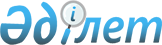 О наименовании улиц села АкколРешение акима Аккольского сельского округа Айтекебийского района Актюбинской области от 19 сентября 2011 года № 1. Зарегистрировано Управлением юстиции Айтекебийского района Актюбинской области 22 сентября 2011 года № 3-2-114      Сноска. В реквизитах, заголовке и по всему тексту решения на государственном языке слова "селолық", "селосының" "село" заменено соответственно словами "ауылдық", "ауылының", "ауыл" решением акима Аккольского сельского округа Айтекебийского района Актюбинской области от 30.05.2016 № 5 (вводится в действие по истечении десяти календарных дней после дня его первого официального опубликования).

      В соответствии с пунктом 2 статьи 35 Закона Республики Казахстан от 23 января 2001 года № 148 "О местном государственном управлении и самоуправлении в Республике Казахстан", с подпунктом 4) статьи 14 Закона Республики Казахстан от 8 декабря 1993 года № 4200 "Об административно–территориальном устройстве Республики Казахстан" с учетом мнения населения, аким Аккольского сельского округа РЕШИЛ: 

      1. Присвоить следующие наименования улицам села Аккол:

      1) Абая

      2) Жанкожа батыр

      3) Айтеке би

      2. Контроль за исполнением настоящего решения возложить на главного специалиста аппарата акима сельского округа Сагингалиева Т.

      3. Настоящее решение вводится в действие по истечении десяти календарных дней после дня первого официального опубликования.


					© 2012. РГП на ПХВ «Институт законодательства и правовой информации Республики Казахстан» Министерства юстиции Республики Казахстан
				
      Аким Аккольского округа:

К. Дуйсенбин
